Follow to learn Word Chapter 3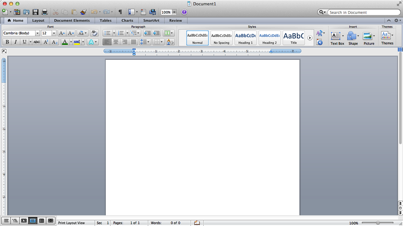 Open SpellingPath HandInOut\C-Nielsen\Hand-Out\CTech\Word\03-SpellingSave as My Documents\CTech\Word\03-LessonView – different ways to see your documentFocus View – shows the pages side to side; like you would view a bookClick Focus View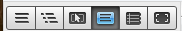 Click ClosePublishing – Allows you to create desktop publishing documentsNotebook – Allows you to create outlines, like you were writing in a notebookOutline – shows how the document would appear if setup as an outlineClick OutlineDraft – shows the basic document without any additions (graphics, footer, etc.)Click DraftPrint Layout – shows the document exactly as it will printClick Print LayoutZoom – increases or decreases the text size on the monitorDecrease the Zoom to 30%Drag the marker to the left until 30% is showingIncrease the Zoom to 500%Drag the marker all the way to the right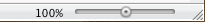 Change the Zoom back to 100%Drag the market to the midpoint lineAlso on QAT, between help and media buttonsThese are preset #’sMargins – unprinted space on the page; default is 1” for all  (top/bottom and left/right)Click Margin on the Layout Tab, Margins GroupClick Wide and see the change in the document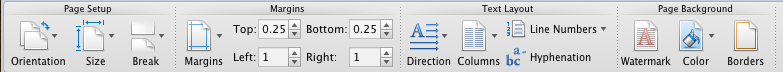 Click Margin on the Layout Tab, Margins GroupClick Narrow and see the change in the documentClick in the Top Marin box on the Layout Tab, Margins GroupChange the Top Margin to 0.8”Change the Bottom Margin to 0.8”Change the Left Margin to 0.75”Change the Right Margin to 0.75”Orientation – the direction the text prints on the pageClick Orientation on the Layout Tab, Page Setup GroupClick LandscapeVertically () Centering on Page – moves the text to the middle of the page (top to bottom)Format Menu, DocumentChange the tab to LayoutVertical Alignment (Middle Left Side)Change to CenterClick OK Checking Spelling and Grammar – identifies the spelling and grammatical errors in a documentUsing Automatic Spell CheckingPoint at the word “sentnce” and right click the mouseClick the correct choice Using the Spelling and Grammar CheckClick Spelling & Grammar in the Tools Menu (or F7)Change all of the mistakesAt the message “Spelling and Grammar is complete”Click OKThesaurus – finds synonyms (words that mean the same)Using the Research Task Pane (Shift + F7)Put cursor inside “checks”Tools Menu, ThesaurusThe Task Pane appears on the Right side of the monitorUnder Meanings, Click on InspectionsChoose a synonymClick InsertClose the Research Task PaneFix the grammarUsing the Automatic ThesaurusPoint at the word “sentence” and right click the mouseClick SynonymsClick “decree”ProofreadingIs this perfect now that we are finished?Fix the ErrorsPress Cmnd + EndTable – Consists of columns and rows for creating data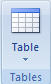 Click on the Tables TabClick “New” (Left side of Ribbon)Drag to 3 x 5 (3 columns and 5 rows) and click the left mouse buttonType the following text1st Row – 1st Column – Grade Report2nd Row – 1st Column – 1st/3rd Term3rd Row – 2nd Column – Earned3rd Row – 3rd Column – Possible4th Row – 1st Column – Chapter 15th Row – 1st Column – Chapter 2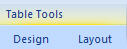 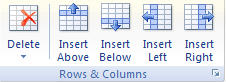 Add a Column – adding an additional column to the tablePut cursor in the last column (Possible) Click Table Layout (Purple) on the Tab BarClick Right, on the Table Layout Tab, Rows & Columns GroupType “Grade” in the 3rd Row – 4th ColumnEdit text – making changes to the appearance of the wordsSelect the table by clicking the table box in the upper left corner (Click & Drag all cells)Change to the font to 18-point Hobo StdPoint at the top line of the 1st columnGet the down pointing arrow and click the left mouse button - Column is selectedClick BoldAutomatically fit cells contents – makes the column as wide as the textSelect the table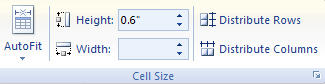 Click Auto Fit on the Table Tools Layout Tab, Cell SizeClick Auto Fit ContentsAdd a Row – adds an additional row to the tablePut cursor in the last row (Chapter 2)Click Below on the Table Layout Tab, Rows & Columns GroupType “Chapter 3” in the 6th Row – 1st ColumnPut cursor in the 6th Row – 4th ColumnPress TabType “Chapter 4” in the 7h Row – 1st ColumnAdd rows for “Chapter 5” and “Chapter 6”Change the Row Height – makes the rows biggerSelect all rows in the 2nd ColumnClick in the Height box on the Table Tools Layout Tab, Cell Size GroupType 0.6 and click outside Column 2Delete a Row – removes a row from a tablePut cursor in the row for Chapter 6 Click Delete on the Table Tools Layout Tab, Rows & Columns GroupClick Delete RowsChange the Alignment – adjusts the placement of the table or cell text left to rightTable AlignmentSelect the tableClick Center on the Home Tab, Paragraph Group (Press Cmnd + E) Cell Alignment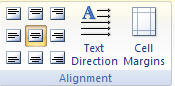 Select all of Column 1Click Align Center on the Table Tools Layout Tab, Alignment GroupSelect all of Row 3Click Align Bottom Right on the Table Tools Layout Tab, Alignment GroupMerging Cells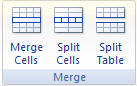 Select all cells in Row 1 (Grade Report)Click Merge Cells on the Table Tools Layout Tab, Alignment GroupRepeat for Row 2Name RequirementClick Footer, on the Insert Tab, Header & Footer Group. Click Blank (Three Columns).Column 1- Click on [Type text] and Key Your First and Last NameColumn 2 – Click on [Type text] and Key Your PeriodColumn3 – Click on [Type text] and Key “03-L”Change the Font of the Footer to 15-point Whatever Font You ChoseClick the Header & Footer Tools on the Title BarClick Close Header & Footer, on the Header & Footer Design, Close GroupSave again, print, and close. (Press Cmnd + F4)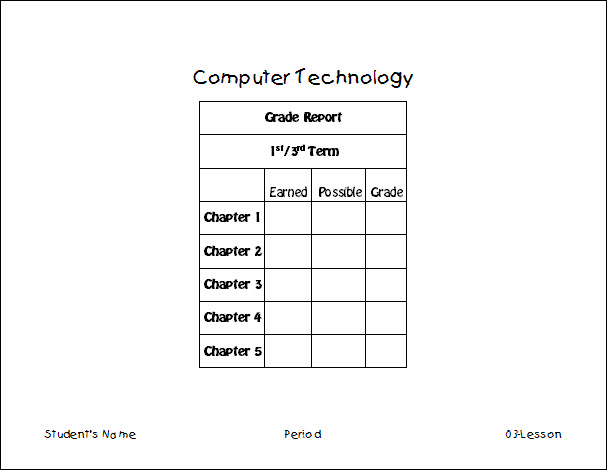 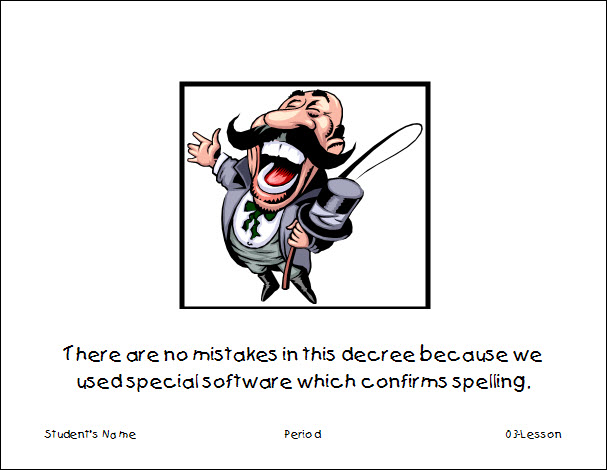 